新 书 推 荐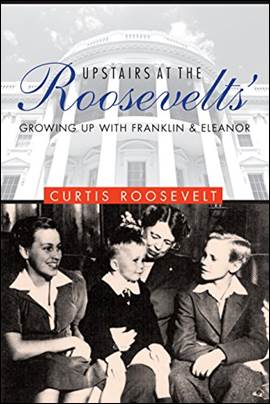 中文书名：《罗斯福家楼上：与富兰克林和埃莉诺一起长大》英文书名：UPSTAIRS AT THE ROOSEVELTS’: GROWING UP WITH FRANKLIN AND ELEANOR作    者：Curtis Roosevelt出 版 社：Potomac Books代理公司：Trident/ANA/Nina Yang页    数：240页出版时间：2017年7月代理地区：中国大陆、台湾审读资料：电子稿类    型：传记回忆录内容简介：当今世界，再没有比柯蒂斯·罗斯福(Curtis Roosevelt)更了解罗斯福家族的人了。富兰克林·罗斯福(Franklin Delano Roosevelt)，美国第32任总统，也是美国历史上唯一连任四届的总统。其在位期间，历经了美国大萧条和二战两个重要时期：他在大萧条推出新政挽救经济，以及在塑造二战后世界秩序中均发挥了关键作用，对美国历史发展走向产生了重要影响，多次被评为美国最佳总统。埃莉诺·罗斯福(Eleanor Roosevelt)，罗斯福总统的妻子，美国第一夫人，一位独立而不平凡的女性。她是丈夫事业的支持者，也奠定了此后第一夫人的形象设定，后主导起草了联合国《世界人权宣言》。 本书是柯蒂斯·罗斯福(Curtis Roosevelt)的遗作，他是罗斯福家族的代言人，富兰克林·罗斯福及埃莉诺·罗斯福的孙子，他在生命的最后岁月写下了这部传记回忆录，从另一个侧面描绘了在自己孩提时代的白宫里富兰克林·罗斯福和埃莉诺·罗斯福既是夫妻又是伙伴的关系，以及日常生活中的点滴瞬间，具有很强的史料意义，留给下个世纪作为参考。作者简介：柯蒂斯·罗斯福Curtis Roosevelt (1930-2016)， 富兰克林·罗斯福和埃莉诺·罗斯福的孙子，曾在联合国秘书处任职18年，出版作品《毗邻太阳：在我祖父母富兰克林·罗斯福和埃莉诺·罗斯福的影响下成长》等，并担任多个电视访谈类节目中担任嘉宾，包括：《富兰克林·德兰诺·罗斯福：总统笔记》（2005年，历史频道）；《历史上的总统们》（美国经历，PBS/WGBH频道，1994）；《埃莉诺·罗斯福》（美国经历，PBS/WGBH频道，1999）；《战争中的盟友》(Thirteen/WNET/BBC频道,2002)；以及纪录片《丘吉尔》(1996年)。自1987年退休后，柯蒂斯·罗斯福和他的妻子住在法国南部。作为一名经常展出的业余波特，他偶尔为《赫芬顿邮报》、《世界报》和《费加罗报》撰写美国政治文章。媒体评价：“迟暮的柯蒂斯·罗斯福以令人怀旧的形式，回忆起他的童年，与他那富有魅力的祖父母一起生活的时光。本书最具特点是作者聚焦在他的童年时代，以孩提的眼光观察了总统演讲、白宫招待会和下午茶等重要历史事件。”                                               —— 《科克斯书评》“柯蒂斯以深情的笔触描写他的祖父母……以可靠的史料向读者传递了这个特殊家庭的生活轶事以及宾夕法尼亚1600号窗帘后的早餐会议，并以娴熟的笔法记录了作为名人后裔和成长经历。再没有人比柯蒂斯·罗斯福(Curtis Roosevelt)更了解罗斯福家族了，这本精彩而又亲密的回忆录是对罗斯福时代最宝贵的补充。”                                                   ——《出版人周刊》谢谢您的阅读！请将回馈信息发至：杨娜（Nina Yang)安德鲁·纳伯格联合国际有限公司北京代表处北京市海淀区中关村大街甲59号中国人民大学文化大厦1705室，100872电 话：010-82449260传 真：010-82504200Email:  Nina@nurnberg.com.cn 网 址: http://www.nurnberg.com.cn 新浪微博：http://weibo.com/nurnberg 豆瓣小站：http://site.douban.com/110577/ 微信订阅号：安德鲁书讯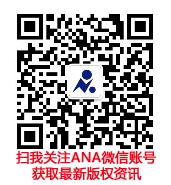 